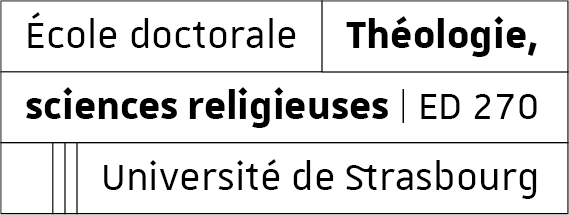 ÉCOLE DOCTORALE 270[ unité de recherche ]THÈSE  présentée par :[ Prénom NOM ]soutenue le : XX mois en lettres 200xpour obtenir le grade de : Docteur de l’université de StrasbourgDiscipline/ Spécialité : XXXXXXXXXXXXXXXXXXTHÈSE dirigée par :[Civilité NOM Prénom]	Titre, université de StrasbourgRAPPORTEURS :[Civilité NOM Prénom]	Titre, établissement[Civilité NOM Prénom]	Titre, établissementAUTRES MEMBRES DU JURY :[Civilité NOM Prénom]	Titre, établissement[Civilité NOM Prénom]	Titre, établissement[Civilité NOM Prénom]	Titre, établissement[Civilité NOM Prénom]	Titre, établissement[Civilité NOM Prénom]	Titre, établissementRésuméInsérer votre résumé en français suivi des mots-clés1000 caractères maximumRésumé en anglaisInsérer votre résumé en anglais suivi des mots-clés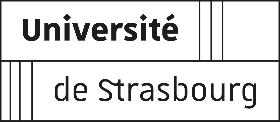 UNIVERSITÉ DE STRASBOURGTITRE de la thèse[Sous titre éventuel]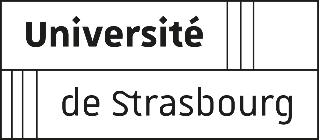 Prénom NOMTITRE de la thèse